Pilgrim Primary Academy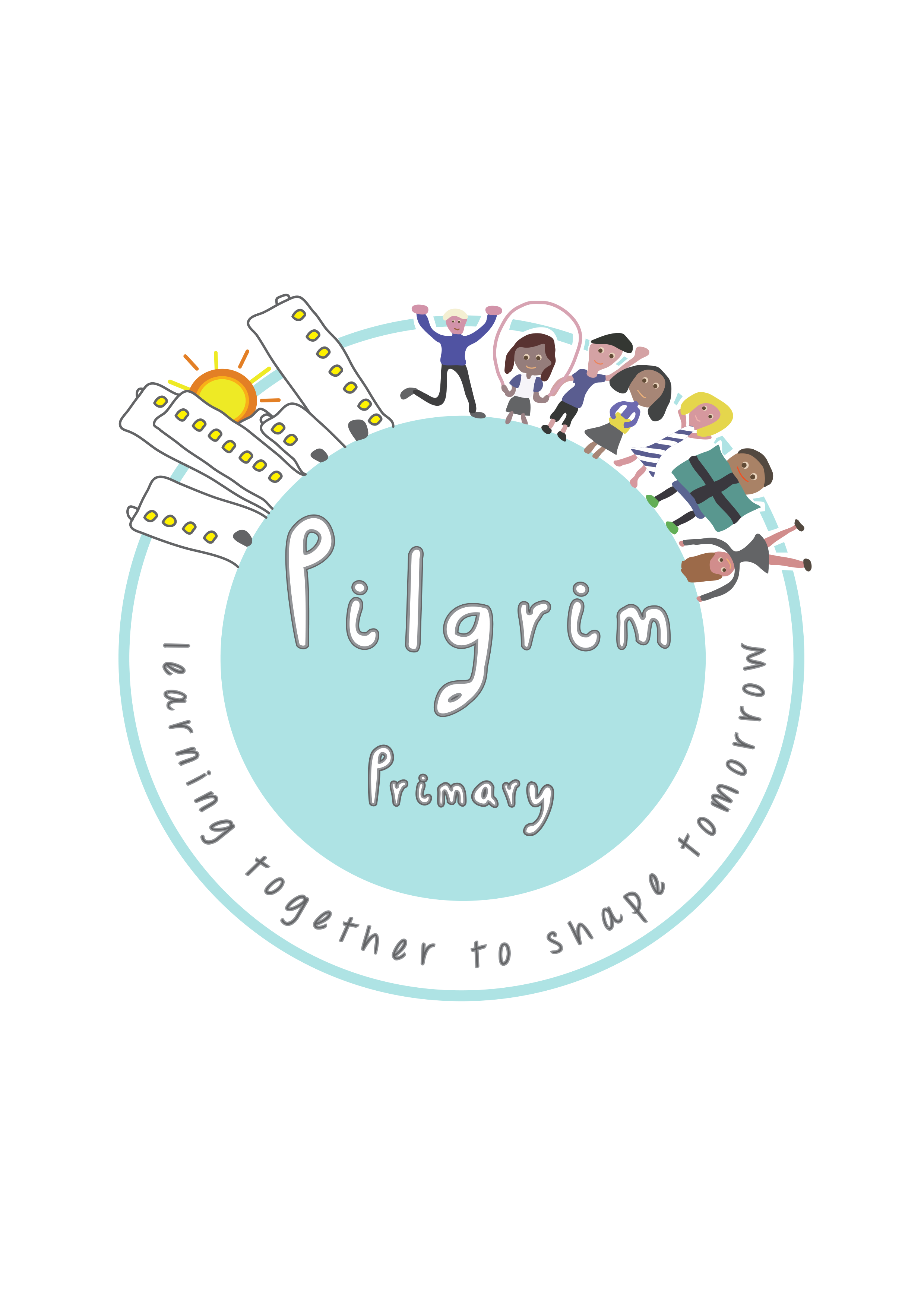 Headteacher: Mrs L Meek (BA Hons, PGCE)Oxford Street, Plymouth, PL1 5BQTel: 01752 225319E-mail:  contactus@ppsonline.org29th June 2018Dear Parent / CarersStorytelling FestivalYear 3 have been lucky enough to receive 35 free places to attend the Buckfast Abbey Storytelling Festival. The festival takes place on Monday the 9th July.We were hoping to have been allocated enough tickets for all children to go but unfortunately there was extremely high demand. This means we have had to randomly select names and those children will be offered a place in the first instance. The Festival is free but we have had to pay for transport to and from Buckfast Abbey. Therefore, we are asking for a small, voluntary contribution of £4 per child to cover this cost. Please sign and return the consent form below and enclose the voluntary contribution of £4 before returning to the school’s office by Wednesday 4th July. Yours faithfullyMiss Dale___________________________________________________________________Storytelling FestivalPupil Name ..............................................................................................  Year 3I give / do not give my permission for my child to attend this trip on Friday 8th JulyPlease tick below:   My child is entitled to a Free School Meal packed lunch.   I will be providing a packed lunch for my child.   I would like a packed lunch from the school kitchen and I enclose £2.10   I enclose £4 voluntary contributionSigned _________________________